СОДЕРЖАНИЕВВЕДЕНИЕ	31. ХАРАКТЕРИСТИКА ДЕЯТЕЛЬНОСТИ ОРГАНИЗАЦИИ	41.1 Краткая характеристика АО «КАТП-1	41.2 Анализ основных технико-экономических показателей	62. АНАЛИЗ ФИНАНСОВОЙ ДЕЯТЕЛЬНОСТИ АО «КАТП-1	7ЗАКЛЮЧЕНИЕ	19СПИСОК ИСПОЛЬЗОВАННОЙ ЛИТЕРАТУРЫ	20ПРИЛОЖЕНИЯ	22ВВЕДЕНИЕВажнейшим условием успешного развития коммерческих организаций является совершенствование системы бухгалтерского учета, в частности учета финансовых результатов хозяйственной деятельности. Финансовый результат как интегрированный показатель деятельности организации определяет эффективность деятельности предприятия в целом. Эффективная финансово-хозяйственная деятельность организаций оптовой торговли возможна при условии правильной постановки организации бухгалтерского учета финансовых результатов и совершенствования существующих способов ведения первичного, текущего учета и разработки новых форм подходов к торгово-коммерческой деятельности оптовых организаций, а также оценки финансового состояния и их устойчивости.Основной целью производственной практики является непосредственная практическая подготовка к самостоятельной работе по направлению подготовки, сбор материалов для выпускной и квалификационной работы, углубление и закрепление теоретических знаний.  Задачи практики: изучение специфики деятельности предприятия, характеристика предприятия и анализ его деятельности.База прохождения практики – акционерное общество «Красноярское автотранспортное предприятие-1, информационная база исследования – бухгалтерская отчетность предприятия за 2019-2021гг.1. ХАРАКТЕРИСТИКА ДЕЯТЕЛЬНОСТИ ОРГАНИЗАЦИИ1.1 Краткая характеристика АО «КАТП-1Базой прохождения производственной практики выступало акционерное общество «Красноярское автотранспортное предприятие-1», сокращенное наименование АО «КАТП-1». Юридический адрес организации: 660020, Красноярский край, г. Красноярск, ул. Спандаряна, 1.АО «КАТП» действует с 5 августа 1993 г. и ведет деятельность в соответствии с кодом ОКВЭД №60.24.20 «Деятельность автомобильного грузового неспециализированного транспорта».В настоящее время предприятие располагает подвижным составом: КАМАЗ-5511, КАМАЗ-5410, Автокран КАТО, грейдер, экскаватор.АО «КАТП-1» осуществляет самые разные грузовые перевозки (Красноярск, Красноярский край), а также предоставляет в аренду специальную технику.При этом предприятием разработаны эффективные и совершенно безопасные схемы автоперевозки. Крупногабаритная транспортировка, автомобильные перевозки опасных грузов, офисные, грузоперевозки транспорта и негабарита – данные услуги оказываются АО «КАТП-1» качественно и оперативно. В арсенале предприятия имеется большой парк современных автомобилей различной грузоподъемности, что позволяет предоставлять услуги грузоперевозок на самом высоком уровне.Кроме того, на предприятии имеется своя ремонтная база (ремонт двигателей, КПП, зарядка аккумуляторов), профилакторий ежедневного обслуживания автомобилей (мойка большегрузных автомобилей), зона технического обслуживания. Численность работников АО «КАТП-1» составляет 28 человек. Организационная структура предприятия представлена на рисунке 4.Рис. 5 – Организационная структура АО «КАТП-1»Руководство текущей деятельностью предприятия осуществляет генеральный директор, который представляет интересы организации в работе с поставщиками и заказчиками, налоговыми органами, учреждениями банка, принимает решения о приеме и увольнении сотрудников, утверждает распоряжения и внутренние регулирующие акты предприятия.Отдел грузоперевозок занимается непосредственно оказанием услуг по перевозке грузов, организует также доставку грузов по г. Красноярску и Красноярскому краю.Ремонтно-механический цех, который входит в структуру АО «КАТП-1» выполняет текущее техническое обслуживание автотранспортных средств, работы по срочному и капитальному ремонту автомобилей.Отдел снабжения АО «КАТП-1» занимается обеспечением бесперебойной работы предприятия по осуществлению основного вида деятельности. Сотрудники отдела снабжения контролируют своевременную поставку запасных частей и ГСМ на склад предприятия, оформляют заявки на поступление необходимых материалов.Бухгалтерия предприятия осуществляет текущую работу по ведению учета и сдаче бухгалтерской и налоговой отчетности, а также контроль за поступлением средств в счет исполнения договоров на оказание услуг по перевозке. Основными потребителями транспортных услуг АО «КАТП-1» являются юридические лица, перечень клиентов организации включает в себя более 10 наименований, в т.ч.:– ОАО «Монолит Строй»;– ООО «КрайСибСтрой»;– ООО «Транзитные перевозки».Предприятие сотрудничает с рядом организаций-поставщиков, у которых приобретаются запасные части для ремонта и текущего обслуживания автомобилей, а также горюче-смазочные материалы. К основным поставщикам АО «КАТП-1» относятся:– ОАО «Красноярскнефтепродукт» г. Красноярск;– ООО ТД «Магнат-РД» г. Красноярск;– ЗАО «РОСКАМ» г. Набережные Челны;– ООО «Дизель-Сервис» г. Нижний Новгород;– ООО «Центр запасных частей» г. Набережные Челны.1.2 Анализ основных технико-экономических показателейАнализ основных технико-экономических показателей АО «КАТП-1» проводился с целью выявления динамики и тенденции развития основных показателей хозяйственной деятельности, результаты анализа представлены в таблице 1.Таблица 1Основные технико-экономические показатели организацииВ таблице 1 представлены основные экономические показатели деятельности АО «КАТП-1» за 2021-2019гг.Таблица 6 – Основные экономические показатели деятельности АО «КАТП-1»На основании проведенной оценки основных экономических показателей АО «КАТП-1» можно сделать вывод о негативной динамике деятельности предприятия, что выражается в существенном росте убытков.Так, в 2021 году сумма выручки от оказания услуг составила 19690 тыс. руб., что на 23 тыс. руб. или 0,12% превысило уровень 2020 года. При этом, себестоимость оказанных услуг увеличилась на 39,63%, в результате чего, предприятием в отчетном году получен убыток от продаж стоимость которого составила 8641 тыс. руб. Данная ситуация свидетельствует о наличии негативной тенденции роста убытка от основной деятельности предприятия – с 483 тыс. руб. в 2019 году до 8641 тыс. руб. в 2021 году.Наличие убытка от продаж стало основной причиной формирования чистого убытка по итогам деятельности АО «КАТП-1», который составил 6670 тыс. руб., что на 7087 тыс. руб. выше значения прошлого года. Незначительный прирост выручки от оказания услуг в отчетном году обеспечил положительную динамику эффективности использования ресурсов. Так, показатели производительности труда и фондоотдачи имели в отчетном году прирост на 0,12% и 0,35% соответственно.Таким образом, изменение финансовых результатов деятельности АО «КАТП-1» в отчетном году носит негативный характер, наблюдается рост убытка от продаж и наличие чистого убытка. В части эффективности использования ресурсов отмечается незначительный прирост, связанный с увеличением выручки от оказания услуг.2. АНАЛИЗ ФИНАНСОВОЙ ДЕЯТЕЛЬНОСТИ АО «КАТП-1»Анализ финансово-хозяйственной деятельности АО «КАТП-1» был проведен с целью формирования оценки финансового состояния и результатов деятельности предприятия по ключевым аспектам, включающим состояние активов и пассивов, оценку финансовой устойчивости, платежеспособности, деловой активности, а также финансовых результатов.  Цель проведения вертикального и горизонтального анализа баланса АО «КАТП-1» – оценка динамики и структуры имущества предприятия и источников его формирования. Результаты проведенного анализа баланса предприятия представлены в таблице 7.Из таблицы 7 видно, что общая стоимость имущества и источников формирования АО «КАТП-1» в 2021 году снизилась на 6786 тыс. руб. и составила 53233 тыс. руб., в 2020 году динамика показателя была положительной, абсолютный прирост составлял 677 тыс. руб. Таким образом, стоимость активов и пассивов АО «КАТП-1» в отчетном году имеет минимальное значение – 53233 тыс. руб.В составе имущества предприятия числятся внеоборотные и оборотные активы, внеоборотные активы АО «КАТП-1» представлены основными средствами (37014 тыс. руб.), а также прочими внеоборотными активами (243 тыс. руб.). За отчетный год стоимость внеоборотных активов выросла на 929 тыс. руб. за счет увеличения основных средств (было приобретено новое ремонтное и моечное оборудование, а также грузовой автомобиль). В части прочих внеоборотных активов за отчетный период изменений не наблюдается, их стоимость составляет 243 тыс. руб.Сокращение совокупной стоимости имущества АО «КАТП-1» за отчетный год происходит в результате уменьшения остатков оборотных средств, их абсолютная величина снизилась на 7715 тыс. руб. или 32,23% и составила 16219 тыс. руб. в 2020 году динамика показателя была положительная, прирост составлял 1779 тыс. руб.Оборотные средства предприятия сформированы остатками запасов, дебиторской задолженности, а также денежных средств. Снижение их совокупной стоимости за отчетный год происходит за счет снижения дебиторской задолженности (на 3478 тыс. руб.), а также денежных средств (на 4760 тыс. руб.), в части запасов наблюдается незначительный прирост (на 523 тыс. руб.).Запасы предприятия включают в себя запасные части, а также расходные материалы для ремонта и технического обслуживания автомобилей и спецтехники. Их стоимость на конец отчетного года составила 1933 тыс. руб. Изменение остатков запасов носит текущий характер и обусловлено осуществлением основной деятельности предприятия.Дебиторская задолженность заказчиков за оказанные услуги составила на конец отчетного года 2658 тыс. руб., что ниже показателя 2020 года на 3478 тыс. руб.  Сокращение остатков задолженности заслуживает положительной оценки, поскольку свидетельствует об уменьшении объема средств, отвлеченных в расчеты.Негативной оценки заслуживает сокращение остатков денежных средств АО «КАТП-1», стоимость данного вида оборотных средств составила на конец отчетного года 11628 тыс. руб., что ниже уровня 2020 года на 4760 тыс. руб. или 29,05%. Однако, данная статья в течение всего анализируемого периода имеет наиболее высокую стоимость в составе оборотных активов АО «КАТП-1».Таблица 7 – Вертикальный и горизонтальный анализ структуры баланса АО «КАТП-1».Динамика активов АО «КАТП-1» представлена на рис. 6.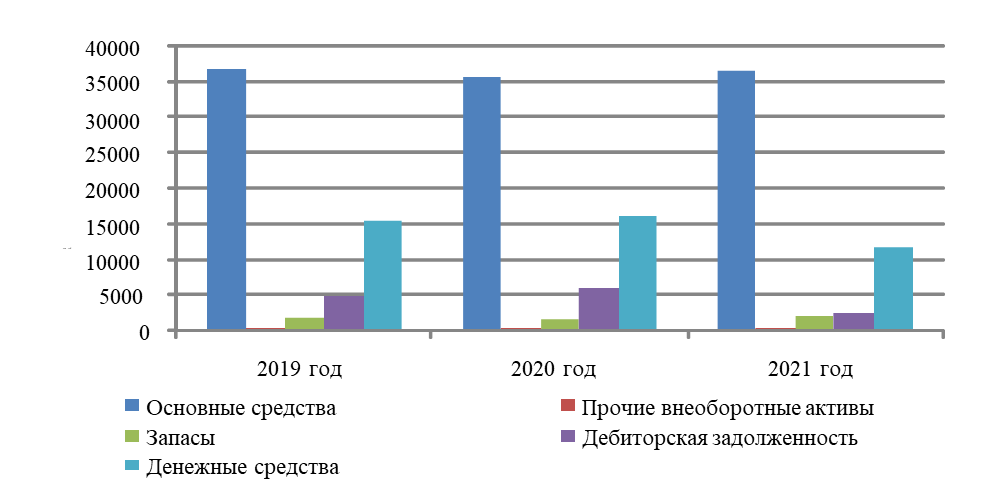 Рис. 6 – Динамика активов АО «КАТП-1» за 2019-2021гг.Источники формирования имущества предприятия включают собственный капитал, а также краткосрочные обязательства. В отчетном году наблюдается существенное сокращение капитала и резервов (на 6616 тыс. руб. или 11,40%), что заслуживает негативной оценки. Это обусловлено тем, что заемные средства сократились менее значительно – на 170 тыс. руб.Снижение собственного капитала АО «КАТП-1» произошло за счет нераспределенной прибыли, поскольку по итогам отчетного года предприятие получило чистый убыток. По другим составным элементам собственного капитала наблюдается незначительный прирост: уставный капитал вырос на 56 тыс. руб., резервный – на 20 тыс. руб., в части добавочного капитала изменений не наблюдается. Таким образом, формирование собственного капитала анализируемого предприятия в течение всего анализируемого периода происходит в большей степени за счет средств добавочного капитала и нераспределенной прибыли.Совокупная стоимость краткосрочных обязательств АО «КАТП-1» составила на конец отчетного года 1835 тыс. руб., данный вид обязательств формируется за счет кредиторской задолженности (1052 тыс. руб.), а также оценочных обязательств (783 тыс. руб.), причем последние увеличиваются на 221 тыс. руб.Долгосрочные заемные источники привлеченных средств в АО «КАТП-1» в течение всего анализируемого периода отсутствуют.В целом, в отчетном году наблюдается снижение стоимости имущества и источников его формирования. В активе баланса сокращение происходит за счет оборотных средств, в пассиве – в большей степени за счет собственного капитала. Динамика пассивов АО «КАТП-1» представлена на рис. 7.Рис. 7 – Динамика пассивов АО «КАТП-1» за 2019-2021гг.Проведенный вертикальный анализ активов АО «КАТП-1» позволяет отметить, что преобладающим элементом выступают внеоборотные активы, их доля по состоянию на конец отчетного года составила 69,53%, прирост на 9,41%. Определяющий удельный вес внеоборотных активов в структуре имущества связан с тем, что отрасль, в которой АО «КАТП-1» осуществляет свою деятельность, относится к фондоемким, для осуществления своей деятельности предприятие использует автомобили и спецтехнику, а также различные виды ремонтного оборудования, применяемого для содержания транспортных средств. Учитывая указанные обстоятельства, структура предприятия активов является рациональной (рис. 8).Рис. 8 – Структура активов АО «КАТП-1» за 2019-2021гг.В структуре оборотных средств предприятия максимальный удельный вес имеют денежные средства, их доля в отчетном году составила 21,84%, на запасы и дебиторскую задолженность приходится 3,63% и 4,99% соответственно.Структура пассивов АО «КАТП-1» за анализируемый период существенных изменений не имеет, поскольку удельный вес собственных источников формирования имущества в 2019-2021гг. составляет более 90%. В отчетном году значение данного показателя равно 96,55%, сокращение по отношению к прошлому году – на 0,11%. При этом, максимальную долю в структуре капиталов и резервов имеет добавочный капитал – 57,84%, на нераспределенную прибыль приходится 38,18%, т.е. доля накопленных источников в структуре капитала ниже, кроме того, наблюдается ее сокращение по отношению к прошлому году, что заслуживает негативной оценки.Доли уставного и резервного капитала АО «КАТП-1» за отчетный период несущественны, их доля не превышает 1%.Удельный вес краткосрочных обязательств АО «КАТП-1» составил в отчетном году 3,45%, т.е. собственный капитал существенно выше заемных средств, что свидетельствует о рациональной структуре пассивов анализируемого предприятия (рис. 9).Рис. 9 – Структура пассивов АО «КАТП-1» за 2019-2021гг.Данные сравнительного анализа баланса АО «КАТП-1» являются исходной информацией для проведения оценки ликвидности баланса. Задача анализа ликвидности баланса в ходе анализа финансового состояния АО «КАТП-1» возникла в связи с необходимостью дать оценку кредитоспособности организации, цель проведения анализа – оценка способности своевременно и полностью рассчитываться по всем своим обязательствам, так как ликвидность – это способность организации оплатить свои краткосрочные обязательства, реализуя свои текущие активы. Анализ ликвидности баланса АО «КАТП-1» заключался в сравнении средств по активу, сгруппированных по степени их ликвидности и расположенных в порядке убывания ликвидности, с обязательствами по пассиву, сгруппированными по срокам их погашения и расположенными в порядке возрастания сроков погашения.  Результаты проведенного анализа ликвидности баланса АО «КАТП-1» представлены в таблице 8.Таблица 8 – Анализ ликвидности баланса АО «КАТП-1», тыс. руб.Для определения ликвидности баланса АО «КАТП-1» были сопоставлены итоги по каждой группе активов и пассивов. Баланс будет признан абсолютно ликвидным, если выполняются четыре основных условия: А1> П1; А2 > П2; А3 > П3; А4< П4. Поскольку в АО «КАТП-1» выполняются все критерии признания баланса абсолютно ликвидным, следовательно, уровень ликвидности составляет 100%.Абсолютная ликвидность баланса предприятия обусловлена низкой стоимостью краткосрочных обязательств, а также достаточным уровнем собственного капитала АО «КАТП-1».На следующем этапе необходимо осуществить расчет коэффициентов платежеспособности, цель которого – оценка уровня платежеспособности АО «КАТП-1», результаты анализа приведены в таблице 9.Таблица 9 – Анализ коэффициентов платежеспособности АО «КАТП-1»Для комплексной оценки ликвидности организации использовался общий показатель платежеспособности АО «КАТП-1», который показывает отношение суммы всех ликвидных средств организации к сумме всех платежных обязательств (краткосрочных, долгосрочных, среднесрочных). Данный показатель значительно превышает нормативное значение, что говорит о наличии платежеспособности организации по сумме всех имеющихся на дату составления платежных обязательств. Текущее значение показателя составило в отчетном году 9,38. Коэффициент абсолютной ликвидности АО «КАТП-1» показывает, какую часть кредиторской задолженности организация может погасить немедленно, его значение составило 6,34, т.е. организация имеет возможность полностью погасить краткосрочные обязательства за счет денежных средств, значение данного показателя не должно опускаться ниже 0,2. Следовательно, уровень абсолютной ликвидности АО «КАТП-1» в отчетном году может быть оценен как высокий. Коэффициент «критической оценки», показывает, насколько ликвидные средства организации покрывают его краткосрочную задолженность. Полученный в 2021 году показатель превышает нормативное значение и составляет 7,79. Данный показатель определяет, что АО «КАТП-1» могут быть погашены все краткосрочные обязательства, за счет денежных средств, а также поступлений по расчетам. Коэффициент текущей ликвидности показывает, достаточно ли у АО «КАТП-1» средств, которые могут быть использованы им для погашения своих краткосрочных обязательств в течение года. Это основной показатель платежеспособности организации, который заслуживает в отчетном году положительной оценки, поскольку превышает нормативный уровень (1,5) и составляет 8,84. Следует отметить, что текущая ликвидность в большей степени достигается за счет денежных средств и дебиторской задолженности. Данный вывод подтверждается низким значением коэффициента маневренности функционирующего капитала, который составил в отчетном году 0,13 при доле оборотных средств в активах 30%.Таким образом, баланс АО «КАТП-1» является абсолютно ликвидным, общий уровень платежеспособности организации высокий, по причине относительно небольшого объема краткосрочных обязательств. Негативной оценки заслуживает сокращение показателей платежеспособности в динамике за 2020-2021гг.Цель анализа финансовой устойчивости АО «КАТП-1» на основе расчета абсолютного показателя – оценка обеспеченности общей величины запасов организации различными источниками (собственными и привлеченными) их формирования. Система показателей для расчета абсолютного показателя обеспеченности запасов и определения типа финансовой ситуации в АО «КАТП-1» представлена в таблице 10.Таблица 10 – Определение типа финансовой ситуации в АО «КАТП-1», тыс. руб.АО «КАТП-1» в соответствии с рассчитанным трехкомпонентным показателем типа финансовой ситуации, имеет абсолютную финансовую устойчивость в течение всего анализируемого периода.Абсолютный тип финансовой устойчивости характеризуется излишком собственных оборотных средств, необходимых для формирования запасов. При этом, необходимость привлечения долгосрочных и краткосрочных кредитов отсутствует. Наличие абсолютного типа финансовой устойчивости на предприятии обусловлено значительной стоимостью собственного капитала, а также низкой стоимостью запасов, поскольку анализируемое предприятие не относится к материалоемким. Негативным моментом является снижение абсолютной стоимости излишка формирования запасов с 20519 тыс. руб. до 12451 тыс. руб. в отчетном году.Цель анализа коэффициентов финансовой устойчивости – оценка динамики за ряд периодов деятельности организации для выявления тенденции изменения финансовой устойчивости организации. Результаты проведенного анализа коэффициентов финансовой устойчивости АО «КАТП-1» и их оценка даны в таблице 11.Таблица 11 – Коэффициенты финансовой устойчивости АО «КАТП-1»Динамика коэффициента капитализации АО «КАТП-1» свидетельствует о достаточной финансовой устойчивости организации, так как коэффициент капитализации не превышает 1,5. Этот коэффициент дает представление о том, каких источников средств у организации больше привлеченных (заемных) или собственных. В АО «КАТП-1» значение коэффициента составило 0,04, т.е. заемные источники существенно ниже собственных, что свидетельствует об устойчивом состоянии и финансовой независимости.Коэффициент обеспеченности собственными оборотными средствами показывает, какая часть оборотных активов АО «КАТП-1» финансируется за счет собственных источников. Оптимальное значение показателя больше 0,5. Поскольку значение показателя составило в АО «КАТП-1» 28,01, можно говорить, что организация независима от заемных источников средств при формировании своих оборотных активов, т.к. собственных источников формирования более чем достаточно.Значение коэффициента автономии намного выше критической точки, что свидетельствует о благоприятной финансовой ситуации, т.е. в 2021 г. собственникам принадлежит 97% стоимости имущества. Нормативному значению удовлетворяет и коэффициент финансовой устойчивости, который показывает долю собственного капитала и долгосрочных обязательств в валюте баланса. Значение показателя 0,97 говорит о том, что устойчивых источников финансирования в АО «КАТП-1» достаточно, заемные долгосрочные обязательства отсутствуют.Таким образом, АО «КАТП-1» имеет абсолютный тип финансовой устойчивости, который складывается в результате наличия достаточного объема собственных источников формирования имущества. Указанная ситуация является причиной достаточно отсутствия зависимости от кредиторов и излишке собственных оборотных средств, что подтверждается коэффициентами финансовой устойчивости.На следующем этапе исследования проведен анализ деловой активности АО «КАТП-1», который включает в себя расчет показателей оборачиваемости, финансовых результатов и показателей рентабельности.Цель анализа коэффициентов деловой активности – оценка уровня эффективности вложенных активов, который напрямую зависит от скорости оборачиваемости этих активов. Анализ коэффициентов деловой активности АО «КАТП-1» представлен в таблице 12.Таблица 12 – Анализ деловой активности АО «КАТП-1»Показатели оборачиваемости АО «КАТП-1» в сравнении с 2020 годом увеличились, что положительным образом характеризует интенсивность использования активов и скорость их оборота для получения денежных средств. Скорость оборота ресурсов составила 0,35 оборотов, оборотных средств – 0,98 оборотов, что говорит о росте выручки с каждого рубля средств, вложенных в активы и оборотные средства.  Рост показателя фондоотдачи на 0,01 руб. в 2021 году свидетельствует об увеличении отдачи средств, вложенных в основные средств, т.е. с каждого рубля основных средств организация получает 0,55 руб. выручки.Рост остатков материальных запасов, превышающий прирост выручки от реализации, стал причиной увеличения срока их окупаемости с 29,83 до 30,56 дней. В части денежных средств, напротив, позитивная динамика, оборачиваемость денежных средств в днях сократилась на 35,35 дней и составила в отчетном году 256,11 дней.Срок погашения дебиторской задолженности снизился на 20,14 дней, и показывает, что среднее число дней, требуемое для взыскания задолженности снизилось и составило на конец отчетного года 80,39 дней. Данное значение является достаточно высоким и обусловлено высокой стоимостью средств в расчетах. Коэффициент оборачиваемости кредиторской задолженности вырос в 2021г. на 1,51, из чего следует АО «КАТП-1» стало быстрее рассчитываться со своими кредиторами. Следовательно, динамика показателей деловой активности является позитивной, что говорит о росте экономической отдачи активов и ресурсов, используемых АО «КАТП-1» в ходе осуществления финансово-хозяйственной деятельности. Однако, необходимо отметить, что основной причиной роста коэффициентов оборачиваемости стал тот факт, что в отчетном году наблюдается сокращение стоимости имущества и обязательств, вследствие чего, наблюдается рост эффективности их использования. Данная ситуация не позволяет дать однозначно положительную оценку динамики показателей деловой активности.Анализ финансовых результатов АО «КАТП-1» проводился в рамках анализа деловой активности. В таблице 13 представлены показатели, цель анализа которых заключалась в оценке изменения основных показателей прибыли.Таблица 13 – Анализ финансовых результатов АО «КАТП-1», тыс. руб.Финансовые результаты АО «КАТП-1» от основной деятельности – оказания транспортных услуг – в отчетном году заслуживают негативной оценки. Это объясняется тем, что увеличение выручки от оказания услуг на 23 тыс. руб. сопровождалось повышением себестоимости оказанных услуг на 8018 тыс. руб., вследствие чего, валовой убыток предприятия увеличился с 623 тыс. руб. до 8641 тыс. руб. Ввиду отсутствия коммерческих и управленческих расходов убыток от продаж АО «КАТП-1» в отчетном году равен валовому убытку и составляет 8641 тыс. руб. Таким образом, можно сделать вывод, что основная деятельность предприятия убыточна ввиду более высокого уровня затрат на оказание услуг по грузоперевозкам.Сальдо финансовых результатов от прочих операций в АО «КАТП-1» носит положительный характер, поскольку проценты к получению (38 тыс. руб.) и прочие доходы (2994 тыс. руб.) в совокупности превышают прочие расходы предприятия (825 тыс. руб.). В результате этого, убыток до налогообложения несколько ниже убытка от продаж, но по сравнению с 2020 годом наблюдается его прирост, поскольку предприятие перешло от прибыли в сумме 963 тыс. руб. к убытку, равному 6434 тыс. руб.Наличие убытка до налогообложения стало причиной отрицательного конечного финансового результата деятельности АО «КАТП-1» - чистого убытка, который составил 6670 тыс. руб. Поскольку предприятие является плательщиком единого налога по упрощенной системе налогообложения, данная сумма составила 236 тыс. руб. в отчетном году.Таким образом, динамика финансовых результатов предприятия в отчетном году негативная, что обусловлено значительной стоимостью и ростом затрат на оказание услуг, вследствие чего, был получен убыток от продаж в размере 8641 тыс. руб., ставший причиной формирования чистого убытка.Результаты проведенного анализа финансовых результатов формируют информационную базу для расчета и оценки показателей рентабельности. Цель расчета показателей рентабельности – оценка доходности, т.е. прибыльность организации с помощью относительных показателей. Анализ показателей рентабельности АО «КАТП-1» представлен в таблице 14.Таблица 14 – Анализ показателей рентабельности АО «КАТП-1», %ЗАКЛЮЧЕНИЕЗначительное сокращение рентабельности можно отметить в части собственного капитала, в 2020 году на каждый рубль, инвестированный в собственные средства, организация получает на 12,91 рублей прибыли меньше. Негативной оценки заслуживает и динамика рентабельности активов (экономическая рентабельность), отмечается сокращение на 12,48%, т.е. активы организации используются неэффективно и организация на каждый рубль, вложенный в них, получает меньше прибыли, чем в 2020 году.Снижается и показатель рентабельности продаж, который характеризует эффективность основного вида деятельности и показывает долю прибыли от продаж в обороте организации. Увеличение убыточности продаж говорит о том, что в 2021 году на каждый рубль выручки приходится на 40,72% больше убытка от продаж. Аналогичная динамика наблюдается в части общей и чистой рентабельности.В целом, проведенный анализ финансово-хозяйственной деятельности позволяет отметить сокращение стоимости активов и пассивов баланса АО «КАТП-1». Несмотря на это, предприятие имеет абсолютный тип финансовой устойчивости и высокой уровень платежеспособности. Динамика финансовых результатов предприятия негативная, поскольку наблюдается рост убытка от продажи и чистого убытка. СПИСОК ИСПОЛЬЗОВАННЫХ ИСТОЧНИКОВПриказ Минфина РФ от 29 июля 1998 г. N 34н "Об утверждении Положения по ведению бухгалтерского учета и бухгалтерской отчетности в Российской Федерации" / Гарант // Интернет-версия системы Гарант. – Текст (визуальный): электронный. – URL: http://ivo.garant.ru/#/document/12112848 (дата обращения: 12.12.2022).Приказ Минфина РФ от 6 мая 1999 г. N 32н "Об утверждении Положения по бухгалтерскому учету "Доходы организации" ПБУ 9/99" / Гарант // Интернет-версия системы Гарант. – Текст (визуальный): электронный. – URL: http://ivo.garant.ru/#/document/12115839 (дата обращения: 12.12.2022).Приказ Минфина РФ от 6 мая 1999 г. N 33н "Об утверждении Положения по бухгалтерскому учету "Расходы организации" ПБУ 10/99" / Гарант // Интернет-версия системы Гарант. – Текст (визуальный): электронный. – URL: http://ivo.garant.ru/#/document/12115838 (дата обращения: 12.12.2022).Приказ Минфина РФ от 31 октября 2000 г. N 94н "Об утверждении Плана счетов бухгалтерского учета финансово-хозяйственной деятельности организаций и инструкции по его применению" / Гарант // Интернет-версия системы Гарант. – Текст (визуальный): электронный. – URL: http://ivo.garant.ru/#/document/12121087 (дата обращения: 12.12.2022).Приказ Минфина РФ от 6 октября 2008 г. N 106н "Об утверждении положений по бухгалтерскому учету" / Гарант // Интернет-версия системы Гарант. – Текст (визуальный): электронный. – URL: http://ivo.garant.ru/#/document/12121087 (дата обращения: 12.12.2022).Бурмистрова, Л. М. Бухгалтерский учет: учебное пособие / Л. М. Бурмистрова. — 4-е изд., перераб. и доп. — Москва: ИНФРА-М, 2022. — 304 с. - ISBN 978-5-16-015682-8. - Текст (визуальный): электронный. - URL: https://znanium.com/catalog/product/1843263 (дата обращения: 12.12.2022). – Режим доступа: по подписке.Бухгалтерский учет в коммерческих организациях: учебное пособие / М. В. Мельник, С. Е. Егорова, Н. Г. Кулакова, Л. А. Юданова. — Москва: ФОРУМ: ИНФРА-М, 2021. — 479 с. - ISBN 978-5-00091-759-6. - Текст (визуальный): электронный. - URL: https://znanium.com/catalog/product/1663022 (дата обращения: 12.12.2022). – Режим доступа: по подписке.Камысовская, С. В. Бухгалтерская финансовая отчетность: формирование и анализ показателей : учебное пособие / С. В. Камысовская, Т. В. Захарова. — Москва: ИНФРА-М, 2021. — 432 с. - ISBN 978-5-16-015156-4. - Текст (визуальный): электронный. - URL: https://znanium.com/catalog/product/1843257 (дата обращения: 12.12.2022). – Режим доступа: по подписке.Миршук, Т. В. Бухгалтерский учет: теория и практика: учебник / Т. В. Миршук. — Москва: ИНФРА-М, 2021. — 182 с. - ISBN 978-5-16-015121-2. – Текст (визуальный): электронный. - URL: https://znanium.com/catalog/product/1794295 (дата обращения: 12.12.2022). – Режим доступа: по подписке.Показатели2019год2020 год2021 годОтклонениеОтклонениеТемпы роста, %Темпы роста, %Показатели2019год2020 год2021 год2020-20192021-20202020/ 20192021/ 2020Выручка от оказания услуг, тыс. руб.1960519667196906223100,32100,12Себестоимость оказанных услуг, тыс. руб.2008820290283312028041101,01139,63Прибыль от продаж, тыс. руб.-483-623-8641-140-8018128,991387,00Чистая прибыль, тыс. руб.820417-6670-403-708750,85-1599,52Среднегодовая стоимость основных средств, тыс. руб.374923639336307-1099-8697,0799,76Фондоотдача, руб./руб.0,520,540,550,02-103,35100,35Среднесписочная численность, чел.292828-1096,55100,00Производительность труда, тыс. руб. / чел.676,03702,39703,2126,360,82103,90100,12Система налогообложенияУпрощенная система налогообложенияУпрощенная система налогообложенияУпрощенная система налогообложенияУпрощенная система налогообложенияУпрощенная система налогообложенияУпрощенная система налогообложенияУпрощенная система налогообложенияНаименование статейАбсолютные величины, тыс. руб.Абсолютные величины, тыс. руб.Абсолютные величины, тыс. руб.Отклонение (+;-), тыс. руб.Отклонение (+;-), тыс. руб.Относительные величины, %Относительные величины, %Относительные величины, %Отклонение (+;-), %Отклонение (+;-), %Наименование статей2019год2020 год2021 год2020-20192021-20202019 год2020 год2021 год2020-20192021-2020АКТИВ593426001953233677-6786100,00100,00100,00--1. Внеоборотные активы, всего, в том числе:371873608537014-110292962,6760,1269,53-2,549,411.1 Основные средства369443584236771-110292962,2659,7269,08-2,549,361.2 Прочие внеоборотные активы243243243--0,410,400,460,000,05Итого по разделу 1371873608537014-110292962,6760,1269,53-2,549,412. Оборотные активы, всего, в том числе:2215523934162191779-771537,3339,8830,472,54-9,412.1 Запасы184914101933-4395233,122,353,63-0,771,282.2 Дебиторская задолженность4848613626581288-34788,1710,224,992,05-5,232.3 Денежные средства154581638811628930-476026,0527,3021,841,26-5,46Итого по разделу 22215523934162191779-771537,3339,8830,472,54-9,41ПАССИВ593426001953233677-6786100,00100,00100,000,000,003. Капитал и резервы, всего, в том числе:577795801451398235-661697,3796,6696,55-0,71-0,113.1 Уставный капитал5561-560,010,010,110,000,113.2 Добавочный капитал307903079030790--51,8951,3057,84-0,596,543.3 Резервный капитал16220322341200,270,340,420,070,083.4 Нераспределенная прибыль268222701620324194-669245,2045,0138,18-0,19-6,83Итого по разделу 3577795801451398235-661697,3796,6696,55-0,71-0,114. Краткосрочные обязательства, всего, в том числе:156320051835442-1702,633,343,450,710,114.1 Кредиторская задолженность131314431052130-3912,212,401,980,19-0,434.2 Оценочные обязательства2505627833122210,420,941,470,520,53Итого по разделу 5156320051835442-1702,633,343,450,710,11БАЛАНС593426001953233677-6786100,00100,00100,00--Актив2019 год2020 год2021 годПассив2019 год2020 год2021 годАктив2019 год2020 год2021 годПассив2019 год2020 год2021 годА1154581638811628П1131314431052А2484861362658П2250562783А3184914101933П3---А4371873608537014П4577795801451398Наименование показателя2019 год2020 год2021 годОтклонение (+;-)Отклонение (+;-)Наименование показателя2019 год2020 год2021 год2020-20192021-2020Общий показатель платежеспособности12,8211,539,38-1,29-2,15Коэффициент абсолютной ликвидности9,898,176,34-1,72-1,84Коэффициент «критической оценки»12,9911,237,79-1,76-3,45Коэффициент текущей ликвидности14,1711,948,84-2,24-3,10Коэффициент маневренности функционирующего капитала0,090,060,13-0,030,07Доля оборотных средств в активах0,370,400,300,03-0,09Показатели2019 год2020год2021 годОтклонение Отклонение Показатели2019 год2020год2021 год2020-20192021-2020Общая величина запасов (Зп)184914101933-439523Наличие собственных оборотных средств (СОС)2059221929143841337-7545Функционирующий капитал (КФ)2059221929143841337-7545Общая величина источников (ВИ)2059221929143841337-7545СОС-Зп1874320519124511776-8068КФ-Зп1874320519124511776-8068ВИ-Зп1874320519124511776-8068Трехкомпонентный показатель типа финансовой ситуации(1,1,1)(1,1,1)(1,1,1)--Показатели2019 год2020 год2021 годОтклонение (+;-)Отклонение (+;-)Показатели2019 год2020 год2021 год2020-20192021-2020Коэффициент капитализации 0,030,030,040,010,01Коэффициент автономии0,970,970,97-0,01-Коэффициент финансирования0,930,920,89-0,01-0,03Коэффициент обеспеченности собственными средствами36,9728,9328,01-8,03-0,92Коэффициент финансовой устойчивости0,970,970,97-0,01-Показатель2019 год2020 год2021 годОтклонение (+;-)Отклонение (+;-)Показатель2019 год2020 год2021 год2020-20192021-2020123456Общие показатели оборачиваемостиОбщие показатели оборачиваемостиОбщие показатели оборачиваемостиОбщие показатели оборачиваемостиОбщие показатели оборачиваемостиОбщие показатели оборачиваемостиКоэффициент общей оборачиваемости капитала (ресурсоотдача), об.0,330,330,35-0,010,02Коэффициент оборачиваемости оборотных средств, об.0,940,850,98-0,090,13Фондоотдача, руб./руб.0,520,540,550,020,01Окончание таблицы 12Окончание таблицы 12Окончание таблицы 12Окончание таблицы 12Окончание таблицы 12Окончание таблицы 12Показатель2019 год2020 год2021 годОтклонение (+;-)Отклонение (+;-)Показатель2019 год2020 год2021 год2020-20192021-2020123456Коэффициент отдачи собственного капитала, об.0,340,340,36-0,02Показатели управления активамиПоказатели управления активамиПоказатели управления активамиПоказатели управления активамиПоказатели управления активамиПоказатели управления активамиОборачиваемость материальных запасов, дней34,2129,8330,56-4,380,73Оборачиваемость денежных средств, дней253,85291,47256,1137,62-35,35Коэффициент оборачиваемости средств в расчетах, об.3,823,584,48-0,240,90Срок погашения дебиторской задолженности, дней94,13100,5380,396,40-20,14Коэффициент оборачиваемости кредиторской задолженности, об.20,0314,2715,78-5,751,51Срок погашения кредиторской задолженности, дней17,9825,2222,817,25-2,42Показатели2019 год2020 год2021 годОтклонение (+;-)Отклонение (+;-)Показатели2019 год2020 год2021 год2020-20192021-2020Выручка от оказания услуг1960519667196906223Себестоимость услуг2008820290283312028041Валовая прибыль-483-623-8641-140-8018Прибыль (убыток) от продаж-483-623-8641-140-8018Проценты к получению53437638-158-338Прочие доходы187621712994295823Прочие расходы30961825931-136Прибыль до налогообложения1897963-6434-934-7397Единый налог по УСНО1077546236-531-310Чистая прибыль (убыток)820417-6670-403-7087Показатель2019 год2020 год2021 годОтклонение (+;-)Отклонение (+;-)Показатель2019 год2020 год2021 год2020-20192021-2020Коэффициент валовой прибыли (валовой рентабельности)-2,46-3,17-43,89-0,70-40,72Рентабельность текущей деятельности (затратоотдача)-2,40-3,07-30,50-0,67-27,43Рентабельность продаж по прибыли от продажи-2,46-3,17-43,89-0,70-40,72Общая рентабельность (бухгалтерская от обычной деятельности)9,684,90-32,68-4,78-37,57Рентабельность продаж по чистой прибыли (чистая рентабельность)4,182,12-33,88-2,06-36,00Экономическая рентабельность1,400,70-11,78-0,70-12,48Рентабельность собственного капитала1,430,72-12,19-0,71-12,91